ЧЕРКАСЬКА ОБЛАСНА РАДАГОЛОВАР О З П О Р Я Д Ж Е Н Н Я08.04.2021                                                                                        № 81-рПро оголошення конкурсного відбору претендентів на зайняттяпосади директора Центру по нарахуваннюта здійсненню соціальних виплатВідповідно до статті 55 Закону України «Про місцеве самоврядування                                          в Україні», рішення обласної ради від 19.02.2021 № 5-14/VІІІ «Про проведення конкурсного відбору претендентів на зайняття посад керівників підприємств, установ, закладів спільної власності територіальних громад сіл, селищ, міст Черкаської області»:1. Оголосити конкурс на відбір претендентів на зайняття посади директора Центру по нарахуванню та здійсненню соціальних виплат.2. Встановити 09 червня 2021 року датою проведення конкурсного відбору претендентів на зайняття посади директора Центру по нарахуванню 
та здійсненню соціальних виплат.3. Управлінню юридичного забезпечення та роботи з персоналом виконавчого апарату обласної ради підготувати проект розпорядження голови обласної ради про утворення конкурсної комісії з проведення конкурсного відбору претендентів на зайняття посади директора Центру по нарахуванню 
та здійсненню соціальних виплат після завершення терміну подачі кандидатур до складу конкурсної комісії. 4. Контроль за виконанням розпорядження покласти на заступника голови Черкаської обласної ради ДОМАНСЬКОГО В.М. та управління юридичного забезпечення та роботи з персоналом виконавчого апарату обласної ради.Голова									А. ПІДГОРНИЙ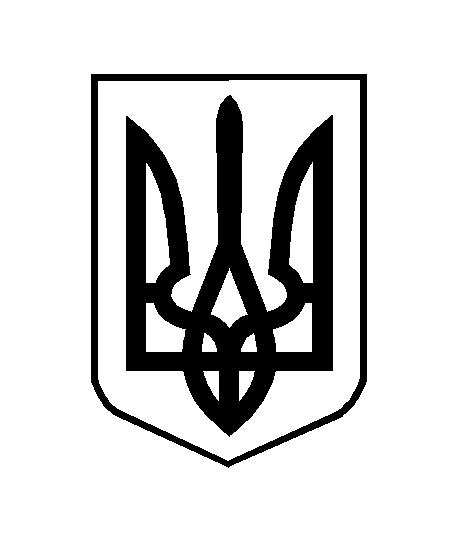 